ZPĚTNÝ ODBĚR VYSLOUŽILÝCH ELEKTROZAŘÍZENÍ / BATERIÍZakládáme si na ohleduplném chování vůči životnímu prostředí, a proto vám přinášíme možnosti, jak jednoduše a bezplatně odevzdat svá vysloužilá elektrozařízení/baterie.Spotřebitel má v systému nakládání s elektrospotřebiči a bateriemi zcela zásadní roli. On je tím, kdo se rozhoduje, co udělá se starým spotřebičem/baterií. Stará a nepotřebná elektrozařízení a baterie nepatří do netříděného komunálního odpadu, naopak mají být předány prostřednictvím sběrných míst, tzv. míst zpětného odběru, ze kterých putují k opětovnému použití nebo k samotné recyklaci.Spotřebitel musí být informován symboly níže, že příslušné elektrozařízení/baterie nepatří do komunálního odpadu. Jsou tak označena všechna nová elektrozařízení/baterie. Symbol může být uveden přímo na zařízení, na jeho obalu nebo v návodu k použití či v záručním listu. Jak se zbavit starého spotřebiče/baterií? fyzické osoby mohou využít službu: BUĎ LÍNÝprávnické osoby mohou využít: Svoz pro registrované partneryprostřednictvím veřejně dostupné sběrné sítě REMA Systém, a.s., která je určena pro zpětný odběr elektrozařízení prostřednictvím veřejně dostupné sběrné sítě REMA Battery, s.r.o., která je určena pro zpětný odběr baterií a akumulátorůprostřednictvím veřejně dostupné sběrné sítě, která je určena pro zpětný odběr na stránkách Ministerstva životního prostředí (ISOH 2) v případě potřeby je možnost se poradit na bezplatné lince Chytré recyklace (800 976 679)Proč recyklovat?Nejen elektrozařízení, ale i baterie a akumulátory obsahují mnoho recyklovatelných kovů jako je například zinek, železo, mangan, nikl, kadmium nebo olovo. Některé z těchto látek jsou zároveň velmi nebezpečné pro životní prostředí a zdraví člověka, a to zejména rtuť, olovo a kadmium. Vybrané baterie jsou často označeny symbolem chemického prvku, který obsahují (Pb, Cd, Hg).Předáním baterií a elektrozařízení na místo zpětného odběru tak zejména díky recyklaci materiálu šetříme primární zdroje surovin a zároveň chráníme naše životní prostředí před případným neodborným nakládáním.Nepoužívané baterie, které nejsou předány k recyklaci prostřednictvím míst zpětného odběru, ale jsou skladovány například v kancelářských šuplících, či kdekoliv jinde v domácnostech či firmách mohou následně způsobit i požár. Tuto vlastnost mají zejména baterie s obsahem lithia. S ohledem na bezpečnost je tedy velmi důležité předávat použité baterie co nejdříve k recyklaci.Nejběžnější typy baterií, jejich označení a užití: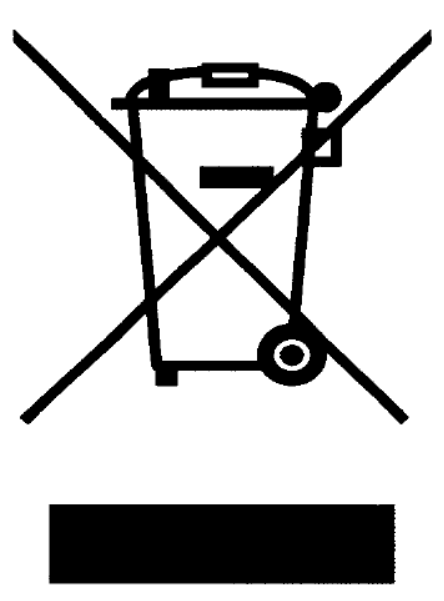 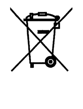 Symbol 1Symbol 2Typ baterieBěžné označeníVelikostPříklady užitíAlkalickéAlkalické, Alkaline,AAA, AA,Svítilny, kalkulačky, hračky, hodinky,AlkalickéAlMnC, D, 6V,kouřové alarmy, dálkové ovladačeAlkalické9VKnoflíkovéAlkalické, lithiové,Velikost seHodinky, naslouchadla, hračky,Knoflíkovértuťové, stříbrné,různíblahopřání, dálkové ovladačeKnoflíkovézinkovzduchovéZinkouhlíkovéClassic, Heavy Duty,AAA, AA,Svítilny, kalkulačky, hračky, hodinky,ZinkouhlíkovéPower CellC, D, 6V,kouřové alarmy, dálkové ovladače,Zinkouhlíkové9Vpřenosná rádia, otevírání vratLithiovéLithium, Lithium Ion,Velikost seLaptopy, mobilní telefony, digitálníLithiovéLi-Ionrůzníkamery, mp3 přehrávačeNikl-kadmiovéNi-CdVelikost seKamery, ruční nářadí, bezdrátovéNikl-kadmiovéNi-Cdrůznítelefony, vysílačkyNikl-metalhydridovéNiMH, Ni-HydrideVelikost seKamery, ruční nářadí, bezdrátovéNiMH, Ni-Hydriderůznítelefony, vysílačkyOlověnéSLA, gelové2V, 6V,UPS, kolečková křesla, terénní vozidla,OlověnéSLA, gelové12Vvodní skútryRtuťovéRtuťové, Hg, HgOVelikost seHodinky, naslouchadla, hračky,RtuťovéRtuťové, Hg, HgOrůzníblahopřání, dálkové ovladačeStříbrnéStříbrné, AgOVelikost seHodinky, naslouchadla, hračky,StříbrnéStříbrné, AgOrůzníblahopřání, dálkové ovladače